Карта урока для организации занятий с использованиемэлектронного обучения и дистанционных образовательных технологий              Вопросы можно задать по адресу электронной почты:               o1ka@ro.ru 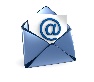 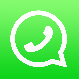 или в  мессенджере               WhattsApp:  +7 928 965 11 99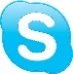                    в онлайн:               Skype        https://join.skype.com/h3dvDa2AQNi4с  10.20. до  10.50. (время фактического проведения урока), с  13.00. до  14.00.  (часы  неаудиторной  занятости,  проведение  индивидуальнойконсультации)Выполненное практическое задание необходимо предоставить в любом доступном формате (скан, фотография, документ MS Word; указывается вариант, которым владеет учитель и учащиеся (группы учащихся)):письмом на адрес электронной почты для обратной связи;сообщением в сообщением на странице  ВКонтакте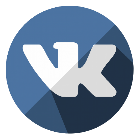 При отправке ответа в поле «Тема письма» и названии файла укажите свои данные: класс, учебный предмет, фамилию, имя и отчество.Задание: найдите грамматические ошибки и запишите в исправленном виде.1. Согласно приказа ректора студенты прошли повторное тестирование в формате ЕГЭ.2. Нужно оплатить за проезд.3. Поезд прибыл согласно расписания.4. Комиссия установила о причинах аварии.5. Такое поведение не свойственно для образованного человека.6. В посёлке интересовались и верили всему необычному.7. Ученик спросил, что можно ли ему присоединиться к обсуждению.8. Формула используется не только для решения задач, а также для проверки.9. Книга, интересующая нас и которую мы хотели купить.10. Благодаря пожарных огонь был быстро локализован.11. Он любил и увлекался чтением.12. Следует уделять большое внимание на развитие образного мышления.13. Следует уделять большое внимание на развитие образного мышления.14. Успех в соревновании зависит не только от сноровки, а от знания технологии.15. Украшения не только раскупались участниками фестиваля, но и музеями России.16. Мы уже давно выписываем журнал “Природу”.17. Гонцов поднимает проблему о формировании личности человека.УчительКошевая Ольга ВикторовнаПредметРусский языкКласс11  класс «А»Дата проведения урока23.05.20.Тема урокаПодготовка к ЕГЭ. Повторение пунктуации.Основные изучаемые вопросыПовторение пунктуации.Решение тестов.Ссылка на эл. платформу             WhattsApp:  +7 928 965 11 99Тип урокаофлайнФорма обратной связиПисьменные работыЗаданияЗадания1)Решение тестов.Домашнее заданиеРешить тест № 27,   2019 год.Критерии оценивания«5» - 100-90% ; «4» - 89-70%;  «3» - 69-30%.